Hoa Loi Primary SchoolStudent’s name: ………………………  ; Class 2….ĐỀ ÔN TIẾNG ANH LỚP 2 ĐỀ 2 ( TỪ 23 – 27/3/2020 )* READING: Circle the correct picture (Khoanh tròn  bức  tranh đúng) 1.He’s a farmer         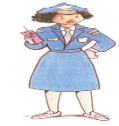 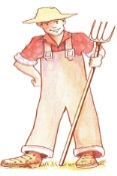 2.I like bread     	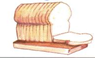 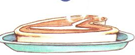 3.It’s raining              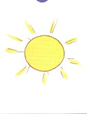 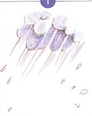 4.I want candy	            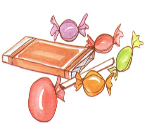 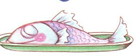 5. He’s my daddy      	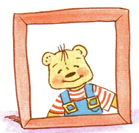 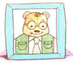 * WRITING. Part 1. Fill in the blank (Điền vào ô trống với từ đúng với tranh cho sẵn) :1.That’s my _____________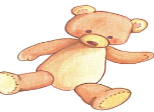 2.No! It’s my ___________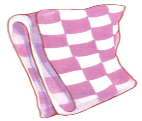 3.That’s my ____________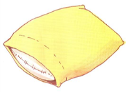 4.She’s a ______________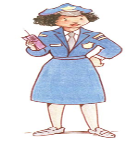 5.I want _______________	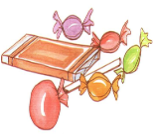 6.Ok.Let’s  ___________	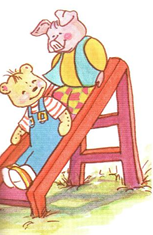 Part 2.Reorder (sắp xếp lại các câu sau theo trật tự đúng) :   1.meat / I / like	 		2. like  / chicken /  I / don’t      	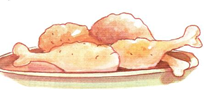     _________________			_______________________________   3.the / Where’s / shampoo ?    4.is. / Here / it 	 		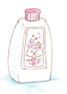     _________________________		_________________________________	   5.ice-cream / want / I  	6.Have / noodles./ some  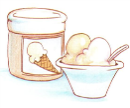 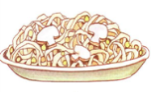    __________________			  _____________________